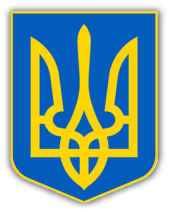 УКРАЇНАКОМУНАЛЬНИЙ ЗАКЛАД « ЗЕЛЕНОГАЙСЬКА ГІМНАЗІЯ »  ЛОЗУВАТСЬКОЇ СІЛЬСЬКОЇ РАДИ КРИВОРІЗЬКОГО РАЙОНУ Дніпропетровської областіс.  ЗеленийГай,вул.Ставкова, б. 57; 53061 тел./факс (056) 477-67-41,e - mail:nvk.zel.gay@gmail.com  код ЄДРПОУ 44372368Ліцензований обсяг та фактична кількість осіб, які навчаються у сфері дошкільної освіти за рівнем дошкільної освіти комунального закладі «Зеленогайська гімназія» Лозуватської сільської ради Криворізького району  Дніпропетровської області1.Ліцензований обсяг вихованців - 182.Фактична кількість осіб, які навчаються у закладі на 31.01.2022р. –17 вихованцівДиректор                                   Любов Болсун